 Year 6 – RE- Resurrection- Christianity Year 6 – RE- Resurrection- Christianity Year 6 – RE- Resurrection- ChristianityWhat should I already know?What am I going to learn in this unit?Vocabulary I need to knowI can explain what the concepts of Sacrifice (year 5), Symbol (year 5) and Prophecy (year 6) mean and how these link to the Easter Story. I can recall some key Christian stories (Adam and Eve (year 4), Christmas Story and the Eater Story. I can recall some key facts related to the Christian faith (year 5). I can give examples of how different people show that religion is important to them. Inquire I am able to explain my own understanding of the concept of resurrection, the ways in relates to my life and why. I can identify that others may have a different understanding of the concept of resurrection and explain whether I agree and why. ContextualiseI can describe an important event and compare difference people’s accounts, thoughts and experiences of the same event. I can explain how the concept of resurrection is significant to a person of the Christian faith.  EvaluateI can evaluate by explain the values of people’s interpretation of the resurrection ad consider how this can influence a person’s faith.  I can reflect on my own views and feelings with reasons on religious issues (resurrection). CommunicateI can share my own vires of the concept of resurrection giving reasons and examples for my viewpoint.   I can explain different people’s ideas about the value of the resurrection in their life or their ‘vision of life’. ApplyI can form a view as to how important the concept of resurrection is to themselves and provide examples/ reasoning to this view. I can explain why some people may hold a different view to themselves, drawing on examples from the religions studied.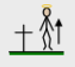 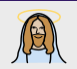 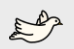 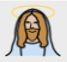 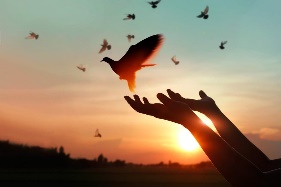 